به نام ایزد  دانا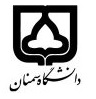                                                     (کاربرگ طرح درس)         تاریخ بهروز رسانی: 08/11/1399دانشکده   دامپزشکی دانشگاه سمنان                                                                 نیمسال دوم سال تحصیلی 00-1399بودجهبندی درسمقطع: کاردانی *مقطع: کاردانی *تعداد واحد: عملی2 تعداد واحد: عملی2 فارسی: درونی (1)فارسی: درونی (1)نام درسپیشنیازها و همنیازها: بیمارهای درونی دامپیشنیازها و همنیازها: بیمارهای درونی دامپیشنیازها و همنیازها: بیمارهای درونی دامپیشنیازها و همنیازها: بیمارهای درونی داملاتین: Internship of Internal Medicine 1لاتین: Internship of Internal Medicine 1نام درسشماره تلفن اتاق: 31533612شماره تلفن اتاق: 31533612شماره تلفن اتاق: 31533612مدرس/مدرسین: دکتر محمدیمدرس/مدرسین: دکتر محمدیمدرس/مدرسین: دکتر محمدیمدرس/مدرسین: دکتر محمدیمنزلگاه اینترنتی: https://hrmohammadi.profile.semnan.ac.irمنزلگاه اینترنتی: https://hrmohammadi.profile.semnan.ac.irمنزلگاه اینترنتی: https://hrmohammadi.profile.semnan.ac.irپست الکترونیکی: Hr.mohammadi@semnan.ac.irپست الکترونیکی: Hr.mohammadi@semnan.ac.irپست الکترونیکی: Hr.mohammadi@semnan.ac.irپست الکترونیکی: Hr.mohammadi@semnan.ac.irبرنامه تدریس در هفته و شماره کلاس: یکشنبهبرنامه تدریس در هفته و شماره کلاس: یکشنبهبرنامه تدریس در هفته و شماره کلاس: یکشنبهبرنامه تدریس در هفته و شماره کلاس: یکشنبهبرنامه تدریس در هفته و شماره کلاس: یکشنبهبرنامه تدریس در هفته و شماره کلاس: یکشنبهبرنامه تدریس در هفته و شماره کلاس: یکشنبهاهداف درس: فراگیری مسائل درمانگاهی در رابطه با مقیدسازی، تزریقات، مایه کوبی و بهداشت داماهداف درس: فراگیری مسائل درمانگاهی در رابطه با مقیدسازی، تزریقات، مایه کوبی و بهداشت داماهداف درس: فراگیری مسائل درمانگاهی در رابطه با مقیدسازی، تزریقات، مایه کوبی و بهداشت داماهداف درس: فراگیری مسائل درمانگاهی در رابطه با مقیدسازی، تزریقات، مایه کوبی و بهداشت داماهداف درس: فراگیری مسائل درمانگاهی در رابطه با مقیدسازی، تزریقات، مایه کوبی و بهداشت داماهداف درس: فراگیری مسائل درمانگاهی در رابطه با مقیدسازی، تزریقات، مایه کوبی و بهداشت داماهداف درس: فراگیری مسائل درمانگاهی در رابطه با مقیدسازی، تزریقات، مایه کوبی و بهداشت دامروش ارائه درس: مجازی روش ارائه درس: مجازی روش ارائه درس: مجازی روش ارائه درس: مجازی روش ارائه درس: مجازی روش ارائه درس: مجازی روش ارائه درس: مجازی امکانات آموزشی مورد نیاز:امکانات آموزشی مورد نیاز:امکانات آموزشی مورد نیاز:امکانات آموزشی مورد نیاز:امکانات آموزشی مورد نیاز:امکانات آموزشی مورد نیاز:امکانات آموزشی مورد نیاز:امتحان پایانترمامتحان میانترمارزشیابی مستمر(کوئیز)فعالیتهای کلاسی و آموزشیفعالیتهای کلاسی و آموزشینحوه ارزشیابینحوه ارزشیابی25 درصد25 درصد50 درصد50 درصددرصد نمرهدرصد نمرهمخبر دزفولی، گرجی دوز، نادعلیان، بلورچی و همکاران (1385) طب داخلی دامهای بزرگ، ترجمه،  انتشارات دانشگاه تهران.مخبر دزفولی، رضا خانی، نادعلیان و بلورچی (1389) معاینه بالینی دام های مزرعه، ترجمه، انتشارات دانشگاه تهران.مخبر دزفولی (1386) بهداشت و بیماری های گوساله ، تالیف، انتشارات دانشگاه تهران.نادعلیان (1391) بیماری های دستگاه گوارش نشخوارکنندگان ، انتشارات دانشگاه، تالیف، انتشارات دانشگاه تهران.نادعلیان (1391) بیماری های دستگاه گوارش تک سمی ها و دل درد اسب، انتشارات دانشگاه، تالیف، انتشارات دانشگاه تهران.Large Animal Internal Medicine, 6th Edition features a problem-based approach to the diagnosis and management of disease in horses, cattle, sheep, and goats A textbook for large animal practice (2019). Bradford Smith David Van Metre Nicola Pusterla.Constable P, Hinchcliff KW, Done S, Gruenberg W. (2017) Veterinary Medicine. A textbook of the diseases of cattle, horses, sheep, pigs and goats - two-volume set. 11th ed. Saunders Ltd. Saunders.مخبر دزفولی، گرجی دوز، نادعلیان، بلورچی و همکاران (1385) طب داخلی دامهای بزرگ، ترجمه،  انتشارات دانشگاه تهران.مخبر دزفولی، رضا خانی، نادعلیان و بلورچی (1389) معاینه بالینی دام های مزرعه، ترجمه، انتشارات دانشگاه تهران.مخبر دزفولی (1386) بهداشت و بیماری های گوساله ، تالیف، انتشارات دانشگاه تهران.نادعلیان (1391) بیماری های دستگاه گوارش نشخوارکنندگان ، انتشارات دانشگاه، تالیف، انتشارات دانشگاه تهران.نادعلیان (1391) بیماری های دستگاه گوارش تک سمی ها و دل درد اسب، انتشارات دانشگاه، تالیف، انتشارات دانشگاه تهران.Large Animal Internal Medicine, 6th Edition features a problem-based approach to the diagnosis and management of disease in horses, cattle, sheep, and goats A textbook for large animal practice (2019). Bradford Smith David Van Metre Nicola Pusterla.Constable P, Hinchcliff KW, Done S, Gruenberg W. (2017) Veterinary Medicine. A textbook of the diseases of cattle, horses, sheep, pigs and goats - two-volume set. 11th ed. Saunders Ltd. Saunders.مخبر دزفولی، گرجی دوز، نادعلیان، بلورچی و همکاران (1385) طب داخلی دامهای بزرگ، ترجمه،  انتشارات دانشگاه تهران.مخبر دزفولی، رضا خانی، نادعلیان و بلورچی (1389) معاینه بالینی دام های مزرعه، ترجمه، انتشارات دانشگاه تهران.مخبر دزفولی (1386) بهداشت و بیماری های گوساله ، تالیف، انتشارات دانشگاه تهران.نادعلیان (1391) بیماری های دستگاه گوارش نشخوارکنندگان ، انتشارات دانشگاه، تالیف، انتشارات دانشگاه تهران.نادعلیان (1391) بیماری های دستگاه گوارش تک سمی ها و دل درد اسب، انتشارات دانشگاه، تالیف، انتشارات دانشگاه تهران.Large Animal Internal Medicine, 6th Edition features a problem-based approach to the diagnosis and management of disease in horses, cattle, sheep, and goats A textbook for large animal practice (2019). Bradford Smith David Van Metre Nicola Pusterla.Constable P, Hinchcliff KW, Done S, Gruenberg W. (2017) Veterinary Medicine. A textbook of the diseases of cattle, horses, sheep, pigs and goats - two-volume set. 11th ed. Saunders Ltd. Saunders.مخبر دزفولی، گرجی دوز، نادعلیان، بلورچی و همکاران (1385) طب داخلی دامهای بزرگ، ترجمه،  انتشارات دانشگاه تهران.مخبر دزفولی، رضا خانی، نادعلیان و بلورچی (1389) معاینه بالینی دام های مزرعه، ترجمه، انتشارات دانشگاه تهران.مخبر دزفولی (1386) بهداشت و بیماری های گوساله ، تالیف، انتشارات دانشگاه تهران.نادعلیان (1391) بیماری های دستگاه گوارش نشخوارکنندگان ، انتشارات دانشگاه، تالیف، انتشارات دانشگاه تهران.نادعلیان (1391) بیماری های دستگاه گوارش تک سمی ها و دل درد اسب، انتشارات دانشگاه، تالیف، انتشارات دانشگاه تهران.Large Animal Internal Medicine, 6th Edition features a problem-based approach to the diagnosis and management of disease in horses, cattle, sheep, and goats A textbook for large animal practice (2019). Bradford Smith David Van Metre Nicola Pusterla.Constable P, Hinchcliff KW, Done S, Gruenberg W. (2017) Veterinary Medicine. A textbook of the diseases of cattle, horses, sheep, pigs and goats - two-volume set. 11th ed. Saunders Ltd. Saunders.مخبر دزفولی، گرجی دوز، نادعلیان، بلورچی و همکاران (1385) طب داخلی دامهای بزرگ، ترجمه،  انتشارات دانشگاه تهران.مخبر دزفولی، رضا خانی، نادعلیان و بلورچی (1389) معاینه بالینی دام های مزرعه، ترجمه، انتشارات دانشگاه تهران.مخبر دزفولی (1386) بهداشت و بیماری های گوساله ، تالیف، انتشارات دانشگاه تهران.نادعلیان (1391) بیماری های دستگاه گوارش نشخوارکنندگان ، انتشارات دانشگاه، تالیف، انتشارات دانشگاه تهران.نادعلیان (1391) بیماری های دستگاه گوارش تک سمی ها و دل درد اسب، انتشارات دانشگاه، تالیف، انتشارات دانشگاه تهران.Large Animal Internal Medicine, 6th Edition features a problem-based approach to the diagnosis and management of disease in horses, cattle, sheep, and goats A textbook for large animal practice (2019). Bradford Smith David Van Metre Nicola Pusterla.Constable P, Hinchcliff KW, Done S, Gruenberg W. (2017) Veterinary Medicine. A textbook of the diseases of cattle, horses, sheep, pigs and goats - two-volume set. 11th ed. Saunders Ltd. Saunders.منابع و مآخذ درسمنابع و مآخذ درستوضیحاتمبحثشماره هفته آموزشیمروری بر بیماریها با ارائه فیلم و تصویر1اشکال دارویی و روشهای مختلف تجویز داروها2تست های تشخیصی سل، بروسلوز، و مشمشمه3مدیریت و بهداشت گوساله های نوزاد4تمرین و معایته بازرسی مقعدی در بالین دام5تمرین خونگیری و تزریقات وریدی6طرح کیس، بحث و پرسش و پاسخ7مبارزه با بیماری ها، پیشگیری کنترل و ریشه کنی8پیشگیری کنترل و ریشه کنی9مایع درمانی و الکترولیت تراپی10برنامه مایه کوبی در نشخوارکنندگان کوچک11برنامه مایه کوبی در نشخوارکنندگان بزرگ12واکسیناسیون در دام های کوچک13برنامه ضدانگلی در دامهای اهلی14 پروتکل های سازمان دامپزشکی15طرح کیس، بحث و پرسش و پاسخ16